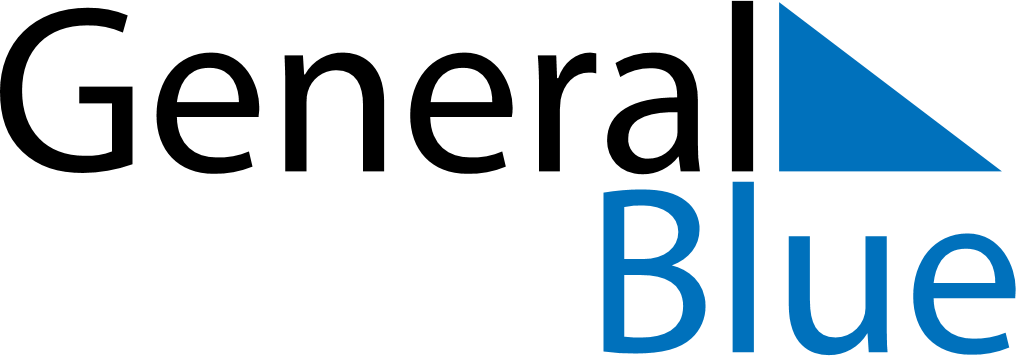 June 2019June 2019June 2019PortugalPortugalMondayTuesdayWednesdayThursdayFridaySaturdaySunday12345678910111213141516Portugal Day17181920212223Corpus Christi24252627282930